TEDENSKI NAČRT DELA ZA UČENCE 4. b RAZREDA  - od 25. 5. do 29. 5. 2020Drage učenke, dragi učenci, spoštovani starši!V tem tednu nas čaka srečanje z našo preteklostjo. Slamnikarstvo je pred 300 leti zaznamovalo življenje številnih družin v naši domači pokrajini in morda se premalo zavedamo, da še kako vpliva tudi na današnje življenje. Od takrat dalje, namreč ljudje na Domžalskem, živimo mnogo bolje kot marsikje drugje po Sloveniji. Upam, da boste z zanimanjem sledili mojim priporočilom in tako izvedeli, zakaj so tudi sedaj obrt, industrija in različne dejavnosti na tem območju tako dobro razvite. Prav vse je namreč dediščina slamnikarstva. Žal, so nekatere tovarne propadle, razvili pa so se mnogi trgovski centri. Upam, da boste s starši lahko obiskali Slamnikarski muzej in morda bodo tudi oni ugotovili, da marsičesa še niso vedeli. Če poznamo svojo preteklost, lažje razumemo sedanjost. Upam, da jo bomo ohranili za prihodnje rodove. Morda, pa bo mladi rod spet nekoč zagnal zadnjo slamnikarsko tovarno Univerzale in bodo domžalski slamniki spet postali svetovno znani in bodo spet krasili modne navdušence v mnogih prestolnicah mode po svetu, kot so Milano, Pariz, London in New York. Še malo pa bodo poletne počitnice. Mislim, da jih vsi že nestrpno čakamo. Upam, da jih bomo lahko vsaj malo preživeli tudi na morju. Da vam bo čas hitreje minil, vas bodo do morja popeljale vsebine pri NIT, LUM in GUM. V preteklem tednu ste se zelo izkazali pri matematiki. Veseli me, ker sedaj kar 92 % učencev v razredu obvlada poštevanko, osnovne računske operacije pisnega računanja v obsegu števil do 10 000 in jih zna uporabljati tudi v preprostih besedilnih nalogah. To je temeljno znanje pri matematiki in tudi sicer zelo potrebno v vsakdanjem življenju. Življenje se počasi vrača v stare tirnice, pa vendar ne bo nikoli več kot je bilo. Mislim, da bomo morali biti še bolj delovni, potrpežljivi in iznajdljivi ter hkrati ohraniti solidarnost in čut do sočloveka. To pa nam bo uspelo samo s trdno voljo in samostojnostjo.Zato vas ponovno nagovarjam, bodite čim bolj samostojni in samozavestni. Nekateri starši so se vrnili na delovna mesta in vam ne morejo več toliko pomagati. Zato boste dobivali manj nalog, da jih boste lahko opravili čim bolj samostojno.Predlagam, da se držite naslednjega delovnega ritma:S starši se že prejšnji dan dogovorite, katere naloge morate naslednje dopoldne narediti za šolo.Naloge opravite tako, kot jih najbolje zmorete.Pošljite jih meni.Jaz jih bom pregledala in vam sporočila, kako ste jih opravili.Če bo potrebno, jih boste popravili, dopolnili ali naredili še enkrat.Potrudite se in uživajte v novih izzivih učenja, ki jih prinaša že 10. teden šole na daljavo.Vse lepo vam želim in vam pošiljam en velik objem, saj je bil  25. maj, v moji mladosti, dan mladosti, ljubezni in veselja : ) Ljubljana, 25. 5. 2020                                                                                           Učiteljica Ani Gale                                                                                                              SLAMNIKARSTVO NA DOMŽALSKEMNeumetnostno besediloSlamnik je lahko preprosto pokrivalo ali največji modni hit.  Za njegovo izdelavo je potrebno kar 25 – 000 krat zaviti  slamnate bilke, da nastane 40 komolcev ali 24 metrov slamnate kite, kolikor je potrebo za en srednje velik slamnik. Kite so pletli največkrat na sedem slamic, vendar tudi na štiri, pet, enajst, trinajst in celo kar na devetnajst slamic!  Zaslužek je bil skromen. Dekleta in žene, ki so celo zimo pridno pletle kite, so si lahko ob veliki noči kupile novo obleko. Po vaseh so v zimskih mesecih hodili kitarji. Kupovali so slamnate kite ter jih prinašali v Domžale, kjer so bile slamnikarske delavnice in kasneje tovarne.  	Začetke slamnikarstva je opisal pisatelj Janko Kersnik, ki je domoval na gradu Brdo pri Lukovici. Menda je nekoč  v Domžale prišel nek capin z Laškega. Prosil je za prenočišče pri  Mačku.  Gospodar je hotel neznanca spoditi, sin pa ga je prosil, naj neznancu vendarle dovoli prespati v hlevu. Naslednje jutro je gospodarjev sin obiskal berača v hlevu.  »Plačati ne morem, kar si  storil zame, vendar te bom nekaj naučil,« je vojak dejal otroku. Vzel je v roke nekaj bilk slame in začel plesti. Ves dan sta berač in otrok pletla in do večera sta imela spleteno že tako dolgo slamnato kito, da je zadostovala za klobuk. Berač ga je sešil. Ko se je deček naučil narediti slamnik, se je berač poslovil od hiše in dejal: »To ti zapustim. Tebi in tvoji hiši, bodi to plačilo za blagoslov.« Mnogo let pozneje je na mestu, kjer je stala dečkova kmečka hiša, zrasla tovarna. Njen lastnik je bil potomec dobrosrčnega dečka.Druga zgodba govori o vojaku, ki naj bi znanje o izdelovanju slamnikov prinesel iz Laškega, kjer je služil vojsko. Ko se je vrnil v rodni Ihan, naj bi slamnikarske obrti izučil tudi svoje rojakeO slamnikarstvu priča tudi zapis na freski v cerkvi svetega Mohorja in Fortunata v Grobljah, kjer je znameniti Franc Jelovšek upodobil slamnikarsko obrt.   Izjemno lepo izdelani slamniki so postali slavni doma in v tujini. Počasi je hišna izdelava slamnikov prerasla v slamnikarsko obrt  in kasneje v industrijo. V Domžalah so zrasle večje in manjše tovarne slamnikov. Po drugi svetovni vojni so slamnikarske tovarne propadle in iz njih so se razvile druge tovarne in obrtne delavnice. Najdlje se je ohranila tovarna Univerzale, ki je propadla leta 2003.Danes slamnate kite plete le še nekaj deklet in žena. Pletenje kit in slamnikarstvo je bilo polnih 300 let del življenja tukajšnjih družin. Pripomoglo je k njihovemu večjemu blagostanju ter razvoju vasi v trg in kasneje v mesto Domžale. Spomini še živijo v stavbah, ohranjajo se v občinskem grbu in zastavi, v delovanju različnih društev in turistični ponudbi. Slamnikarska zgodba pa se predvsem nadaljuje v Slamnikarskem muzeju.Vsako leto se v mesecu juniju odvija tudi slamnikarski sejem, ki nas povrne v zlate čase slamnikarstva.………………………………………………………………………………………………………..V zvezek prepiši naslov. Odgovori na vprašanja s celimi povedmi in upoštevaj odstavke.Kaj so nekoč počeli skoraj vsi prebivalci Domžal in okolice? Koliko metrov slamnate kite je potrebne za en srednje velik slamnik?Kdaj so pletli kite in kolikšen je bil zaslužek? Kaj so počeli kitarji in kakšno je bilo njihovo življenje? Kdo je opisal začetke slamnikarstva na Domžalskem? Kdo naj bi prinesel znanje o pletenju kit in šivanju slamnikov? Koga je naučil te obrti? Kaj je nastalo mnogo let kasneje na mestu dečkove domačije? Kje vse so slamniki postali slavni? V kaj je kmalu prerasla hišna izdelava slamnikov? Kdaj so slamnikarske tovarne propadle? Koliko časa je slamnikarstvo preživljalo tukajšnje ljudi?Kdo danes še plete kite? Kje si lahko ogledamo slamnikarsko dediščino? Kdaj se lahko povrnemo v zlate čase slamnikarstva?Vir: https://www.vzajemnost.si/clanek/170273/spomini-na-slamnikarstvo/            Priredila Ani GaleNAČRT OPRAVLJENEGA DELA OD 25. do 29. maja 2020DODATNO DELO:DRUŽBA bo v tem tednu namenjena KULTURNEMU  DNEVU – SLAMNIKARSTVO, 5 urDRUŽBA bo v tem tednu namenjena KULTURNEMU  DNEVU – SLAMNIKARSTVO, 5 urVSEBINA: SLAMNIKARSTVO – OD SLAME DO SLAMNIKAGRADIVA IN PRIPOMOČKI:PPT in UL: Slamnikarstvo – od slame do slamnikaObisk Slamnikarskega muzeja v Domžalah ali virtualni obisk preko video posnetkaNAVODILA ZA DELONAVODILA ZA DELO1. PRIPRAVI zvezek za DRU in napiši naslov SLAMNIKARSTVO NA DOMŽALSKEM.2. Spusti vrstico in napiši vprašanje: Kaj že vem o slamnikarstvu? 3. OGLEJ si PPT:  SLAMNIKARSTVO – OD SLAME DO SLAMNIKA4. Predlagam, da obiščeš Slamnikarski muzej v Domžalah. Če to ni mogoče, ga lahko obiščeš  virtualno – na spodnji povezavi si oglej si video o Slamnikarskem muzeju.              https://www.youtube.com/watch?v=nYIXv-NYl8U5. Reši  UL: SLAMNIKARSTVO – OD SLAME DO SLAMNIKA6. Spet pripravi  zvezek za DRU in napiši vprašanje: Kaj sem novega izvedel-a o slamnikarstvu?         Napiši najmanj tri povedi. Kar bo več bo zelo dobro ali odlično : )7. UL in vse kar je napisano v zvezku POSLIKAJ in POŠLJI.1. PRIPRAVI zvezek za DRU in napiši naslov SLAMNIKARSTVO NA DOMŽALSKEM.2. Spusti vrstico in napiši vprašanje: Kaj že vem o slamnikarstvu? 3. OGLEJ si PPT:  SLAMNIKARSTVO – OD SLAME DO SLAMNIKA4. Predlagam, da obiščeš Slamnikarski muzej v Domžalah. Če to ni mogoče, ga lahko obiščeš  virtualno – na spodnji povezavi si oglej si video o Slamnikarskem muzeju.              https://www.youtube.com/watch?v=nYIXv-NYl8U5. Reši  UL: SLAMNIKARSTVO – OD SLAME DO SLAMNIKA6. Spet pripravi  zvezek za DRU in napiši vprašanje: Kaj sem novega izvedel-a o slamnikarstvu?         Napiši najmanj tri povedi. Kar bo več bo zelo dobro ali odlično : )7. UL in vse kar je napisano v zvezku POSLIKAJ in POŠLJI.SLOVENŠČINA - 4 ureSLOVENŠČINA - 4 ureVSEBINA: Neumetnostno besedilo: SLAMNIKARSTVO NA DOMŽALSKEMGRADIVA IN PRIPOMOČKI:UL – Slamnikarstvo na DomžalskemzvezekNAVODILA ZA DELONAVODILA ZA DELOTIHO PREBERI besedilo na UL. GLASNO PREBERI BESEDILO še enkrat.TIHO PREBERI besedilo in podčrtaj neznane besede.VPRAŠAJ za razlago domače ali povprašaj mene po mejlu.USTNO ODGOVORI na spodnja vprašanja.Pripravi zvezek in napiši naslov, podnaslov in navodila:                                                SLAMNIKARSTVO NA DOMŽALSKEM                                                                          Neumetnostno besediloNa vprašanja natančno odgovori s celimi povedmi. Piši čitljivo. Pazi na odstavke in slovnična pravila.Napiši datum, kjer imaš rob. POSLIKAJ in POŠLJI.TIHO PREBERI besedilo na UL. GLASNO PREBERI BESEDILO še enkrat.TIHO PREBERI besedilo in podčrtaj neznane besede.VPRAŠAJ za razlago domače ali povprašaj mene po mejlu.USTNO ODGOVORI na spodnja vprašanja.Pripravi zvezek in napiši naslov, podnaslov in navodila:                                                SLAMNIKARSTVO NA DOMŽALSKEM                                                                          Neumetnostno besediloNa vprašanja natančno odgovori s celimi povedmi. Piši čitljivo. Pazi na odstavke in slovnična pravila.Napiši datum, kjer imaš rob. POSLIKAJ in POŠLJI.MATEMATIKA - 4 ureMATEMATIKA - 4 ureVSEBINA: PONAVLJANJE IN UTRJEVANJE ZNANJAKROG IN KROŽNICAGRADIVA IN PRIPOMOČKI:DZ3, str. 91-93DZ4, str. 5 - 9Zbirka nalog - Znam za več, str. 68,69E-gradiva RADOVEDNIH PET: KROG IN KROŽNICA, RISANJE S ŠESTILOMNAVODILA ZA DELONAVODILA ZA DELONajprej reši naloge v DZ3, str. 91-93 in ponovi vse, kar smo se do sedaj naučili.Sedaj boš končno lahko uporabil-a šestilo. Risanje z njim ni tako enostavno, vendar tudi ni težko, če ga znaš pravilno uporabljati. Oglej si e-gradiva RADOVEDNIH PET – KROG IN KROŽNICA. Po ogledu reši naloge v DZ4, str. 6 - 7.Ponovno si oglej e-gradiva RADOVEDNIH PET – KAKO RIŠEMO KROŽNICE S ŠESTILOMPo ogledu reši naloge v DZ4, str. 8 - 9. POSLIKAJ IN POŠLJI samo str. 9Najprej reši naloge v DZ3, str. 91-93 in ponovi vse, kar smo se do sedaj naučili.Sedaj boš končno lahko uporabil-a šestilo. Risanje z njim ni tako enostavno, vendar tudi ni težko, če ga znaš pravilno uporabljati. Oglej si e-gradiva RADOVEDNIH PET – KROG IN KROŽNICA. Po ogledu reši naloge v DZ4, str. 6 - 7.Ponovno si oglej e-gradiva RADOVEDNIH PET – KAKO RIŠEMO KROŽNICE S ŠESTILOMPo ogledu reši naloge v DZ4, str. 8 - 9. POSLIKAJ IN POŠLJI samo str. 9NARAVOSLOVJE IN TEHNIKA NARAVOSLOVJE IN TEHNIKA VSEBINA: V KRALJESTVU ŽIVALINEVRETENČARJIOŽIGALKARJIMEHKUŽCIGRADIVA IN PRIPOMOČKI:DZ, str. 89-91E-gradiva RADOVEDNIH PET:V KRALJESTVU ŽIVALI, NEVRETENČARJIOŽIGALKARJI, MEHKUŽCINAVODILA ZA DELONAVODILA ZA DELO1. OGLEJ SI e-gradiva V KRALJESTVU ŽIVALI, NEVRETENČARJI in OŽIGALKARJI.https://www.radovednih-pet.si/vsebine/rp4-nit-sdz-osn/#2. Ponovno si oglej OŽIGALKARJE in dobro preberi besedilo pod slikami.3. REŠI naloge v DZ, str. 89. V razpredelnici napiši vsaj tri podobnosti in tri razlike med uhatim klobučnjakom in voščeno morsko vetrnico.4. OGLEJ si še e-gradiva: MEHKUŽCI.5. Če si dobro prebral-a in poslušal-a, si izvedel-a, da imajo POLŽI samo ENODELNO lupino, ŠKOLJKE pa imajo vedno lupino iz DVEH DELOV. Sedaj boš vedel-a, da v morju pogosto nabiraš POLŽE, za katere misliš, da so školjke ; )6.Sedaj ne bo težko v DZ, str. 90, obkrožiti POLŽE pri 2. nalogi ; )7.Nekateri zelo radi jemo morske mehkužce, ki so naslikani pri 3. nalogi. Hobotnico vsi poznamo, ne vemo pa vedno, kakšna je razlika med SIPO in LIGNJEM. 8.Če si si dobro ogledal-a slike in prebral-a besedilo v e-gradivih, sedaj zelo dobro veš, kakšna je razlika med SIPO in LIGNJEM in ne bo ti težko rešiti 3. naloge.9. Pri 4. nalogi napiši vsaj 3 skupne lastnosti.1. OGLEJ SI e-gradiva V KRALJESTVU ŽIVALI, NEVRETENČARJI in OŽIGALKARJI.https://www.radovednih-pet.si/vsebine/rp4-nit-sdz-osn/#2. Ponovno si oglej OŽIGALKARJE in dobro preberi besedilo pod slikami.3. REŠI naloge v DZ, str. 89. V razpredelnici napiši vsaj tri podobnosti in tri razlike med uhatim klobučnjakom in voščeno morsko vetrnico.4. OGLEJ si še e-gradiva: MEHKUŽCI.5. Če si dobro prebral-a in poslušal-a, si izvedel-a, da imajo POLŽI samo ENODELNO lupino, ŠKOLJKE pa imajo vedno lupino iz DVEH DELOV. Sedaj boš vedel-a, da v morju pogosto nabiraš POLŽE, za katere misliš, da so školjke ; )6.Sedaj ne bo težko v DZ, str. 90, obkrožiti POLŽE pri 2. nalogi ; )7.Nekateri zelo radi jemo morske mehkužce, ki so naslikani pri 3. nalogi. Hobotnico vsi poznamo, ne vemo pa vedno, kakšna je razlika med SIPO in LIGNJEM. 8.Če si si dobro ogledal-a slike in prebral-a besedilo v e-gradivih, sedaj zelo dobro veš, kakšna je razlika med SIPO in LIGNJEM in ne bo ti težko rešiti 3. naloge.9. Pri 4. nalogi napiši vsaj 3 skupne lastnosti.LIKOVNA UMETNOSTLIKOVNA UMETNOSTVSEBINA: MORSKI MEHKUŽCI – vetrnice, klobučnjaki, hobotnice, sipe, lignji, morske zvezde,…GRADIVA IN PRIPOMOČKI:Slike morskih mehkužcev, vodene barvice ali tempereNAVODILA ZA DELONAVODILA ZA DELOOpazuj morske mehkužce na slikah.Pripravi si list A3 ali zlepi skupaj dva lista A4. Če nimaš risalnega lista, lahko navadna lista prilepiš na časopisni papir, da bo bolj trden.Z navadnim svinčnikom na VELIKO nariši najmanj tri morske mehkužce.Dodaj morsko okolje – morska tla, skale, alge, trave,…Izberi živahne barve – rdečo, rumeno, oranžno, modro, zeleno, …in pobarvaj morske mehkužce z vodenimi ali tempera barvami.Barve naj bodo goste, zato dodaj manj vode in NI PORTEBNO, da so živali takšne barve, kot so v resnici.Barve med seboj lahko tudi mešaš, vendar pazi, da ne bodo črne ali rjave.Ozadje pobarvaj z nežno, razredčeno barvo.POSLIKAJ IN POŠLJI.Opazuj morske mehkužce na slikah.Pripravi si list A3 ali zlepi skupaj dva lista A4. Če nimaš risalnega lista, lahko navadna lista prilepiš na časopisni papir, da bo bolj trden.Z navadnim svinčnikom na VELIKO nariši najmanj tri morske mehkužce.Dodaj morsko okolje – morska tla, skale, alge, trave,…Izberi živahne barve – rdečo, rumeno, oranžno, modro, zeleno, …in pobarvaj morske mehkužce z vodenimi ali tempera barvami.Barve naj bodo goste, zato dodaj manj vode in NI PORTEBNO, da so živali takšne barve, kot so v resnici.Barve med seboj lahko tudi mešaš, vendar pazi, da ne bodo črne ali rjave.Ozadje pobarvaj z nežno, razredčeno barvo.POSLIKAJ IN POŠLJI.GLASBENA UMETNOSTGLASBENA UMETNOSTVSEBINA: MORSKA PESEMGRADIVA IN PRIPOMOČKI:You tube kanalNAVODILA ZA DELONAVODILA ZA DELO1.Še malo pa bodo počitnice. Upam, da jih bomo vsaj malo lahko preživeli tudi na morju ali vsaj ob kakšni vodi.2. Na You tubu poišči katerokoli pesem, ki govori o morju ali obmorskih krajih. Lahko jo izvajajo domači ali pa tuji izvajalci.4. Zraven lahko zapoješ in zaplešeš.3. LAHKO MI POŠLJEŠ svoj VIDEO, KAKO POJEŠ IN PLEŠEŠ ali pa samo LINK pesmi, da jo bom tudi jaz lahko poslušala : )4. NEKAJ NAMIGOV: Mi gremo pa na morje (Čuki), JAMAJKA (Tomaž Domicelj), ŽELIM SI NA JAMAJKO (GU-GU)… Naštela sem nekaj »prastarih« ; ) Vesela bom novejših in takšnih, kot jih sedaj poslušate : )1.Še malo pa bodo počitnice. Upam, da jih bomo vsaj malo lahko preživeli tudi na morju ali vsaj ob kakšni vodi.2. Na You tubu poišči katerokoli pesem, ki govori o morju ali obmorskih krajih. Lahko jo izvajajo domači ali pa tuji izvajalci.4. Zraven lahko zapoješ in zaplešeš.3. LAHKO MI POŠLJEŠ svoj VIDEO, KAKO POJEŠ IN PLEŠEŠ ali pa samo LINK pesmi, da jo bom tudi jaz lahko poslušala : )4. NEKAJ NAMIGOV: Mi gremo pa na morje (Čuki), JAMAJKA (Tomaž Domicelj), ŽELIM SI NA JAMAJKO (GU-GU)… Naštela sem nekaj »prastarih« ; ) Vesela bom novejših in takšnih, kot jih sedaj poslušate : )SLAMNIKARSTVO – OD SLAME DO SLAMNIKAIme:                                                       KULTURNI DAN                                 Datum:Kaj si že vedel-a o SLAMNIKARSTVU?____________________________________________________________________________________________

____________________________________________________________________________________________Uredi sličice od 1 do 4 tko,  da bodo prikazovale SLAMNIKARSTVO od SLAME do SLAMNIKA.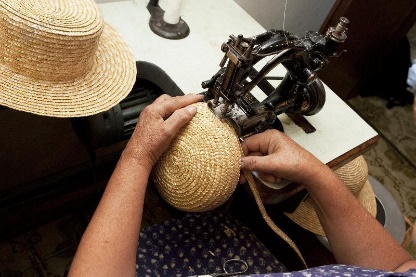 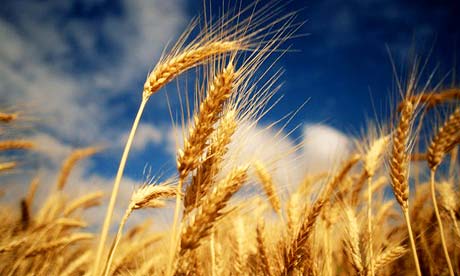 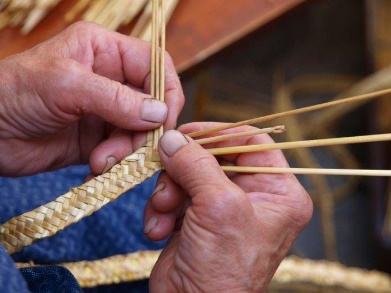 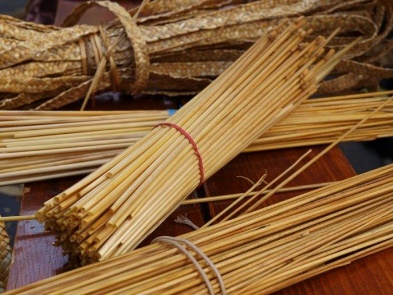 Napiši tri razlike med izdelovanjem slamnikov v obrtnih delavnicah in v tovarnah.Napiši tri razlike med izdelovanjem slamnikov v obrtnih delavnicah in v tovarnah.OBRTNA DELAVNICATOVARNAPoveži nekdanje tovarne z dejavnostmi, ki so jim sedaj namenjene.RAVNIKARJEVA TOVARNA                                                            RADIO HITCERARJEVA TOVARNA                                                                   PROSTORI NOTARSKIH PISARN                     OBERWALDERJEVA TOVARNA                                                     OBČINSKA STAVBA                                         NOVA FABRIKA                                                                               ZADNJA SLAMNIKARSKA TOVARNA - UNIVERZALENapiši tri stvari, ki si jih izvedel-a o SLAMNIKARSTVU.____________________________________________________________________________________________

____________________________________________________________________________________________UČNI PREDMETVSEBINAGRADIVA IN PRIPOMOČKIOPRAVLJENOOPOMBE (Ali je težko, lahko, zanimivo, enostavno…)SLJNeumetnostno besediloSLAMNIKARSTVO NA DOMŽALSKEM- Besedilo na UL, ki ga moraš prilepiti v zvezek-Zvezek- Odgovori na vprašanjazvezekPOSLIKAJ IN POŠLJIMATPREVERJANJE ZNANJAKROG IN KROŽNICARISANJE S ŠESTILOM-DZ3, str. 91-93-Znam za več, str. 68-69-  DZ4, str. 5 – 9- POSLIKAJ IN POŠLJI samo str. 9NITV KRALJESTVU ŽIVALINEVRETENČARJIOŽIGALKARJIMEHKUŽCI- ogled e-gradivRADOVEDNIH PET-reševanje nalog v DZ, str. 89 - 91 DRUKULTURNI DANSLAMNIKARSTVO-OD SLAME DO KITE-ogled PPT – SLAMNIKARSTVO-Obisk Slamnikarskega muzeja ali virtualni ogled video vsebin- reševanje UL, ki ga POSLIKAJ IN POŠLJILUMMORSKI MEHKUŽCI-upoštevaj opisnik-natančno nariši in pobarvaj,-POSLIKAJ IN POŠLJIGUMMORSKA PESEM-poslušanje pesmi na Yuo tubu- POŠLJI VIDEO ali LINKUČNI PREDMETVSEBINAGRADIVA IN PRIPOMOČKIOPRAVLJENOOPOMBE (Ali je težko, lahko, zanimivo, enostavno…)